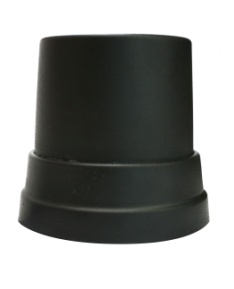 	Антенна представляет собой вертикальный укороченный петлевой вибратор и имеет следующие характеристики:*	Приведённые характеристики соответствуют установке антенны над «идеальной землёй» – металлической плоскостью размерами до границ «ближней зоны» (не менее 200 м в каждую сторону от антенны). При меньшем размере основания коэффициент усиления будет уменьшаться, а максимум диаграммы направленности подниматься верх до 30˚.**	Может изменяется по желанию заказчикаАнтенна должна устанавливаться вертикально на металлическую поверхность (крышу автомобиля), по возможности в её центре, чтобы не искажалась диаграмма направленности. 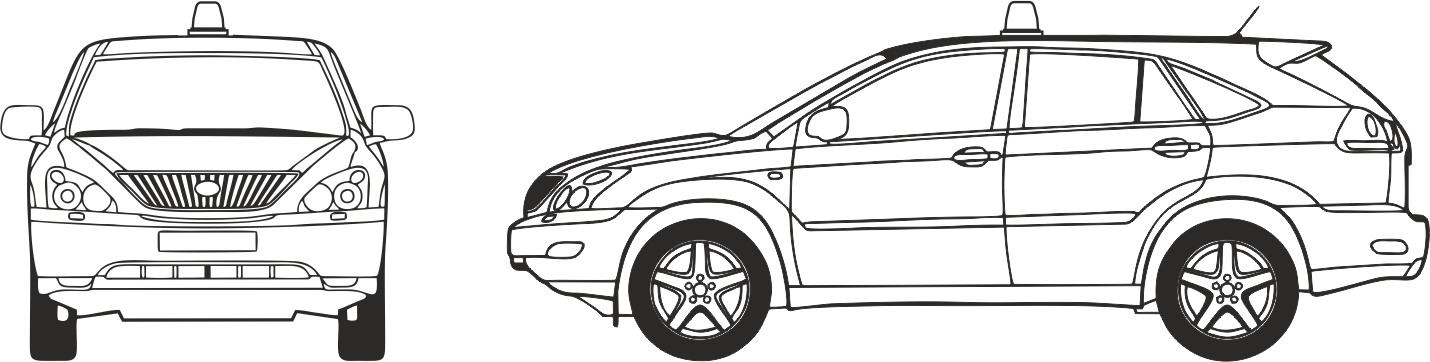 Настройка антенныПри необходимости антенну можно настроить на нужную частоту (канал). Для этого:Вынуть заглушку из корпуса. Прямо под заглушкой находится настроечный винт с крестовым шлицом.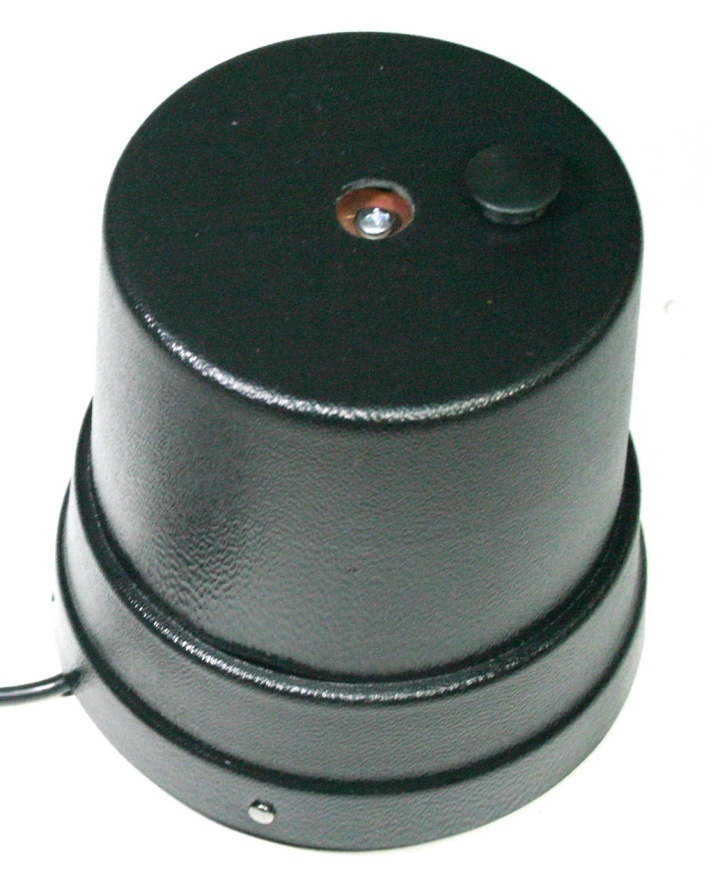 Установить антенну точно на то место, где её предполагается в дальнейшем использовать.Подключить антенну к прибору (КСВ-метру или анализатору антенн).Вращением настроечного винта добиться минимума КСВ на требуемой частоте. Вращение по часовой стрелке увеличивает частоту, против часовой – уменьшает. Вращать винт осторожно, на небольшие углы, настроечная характеристика очень резкая! При проверке настройки убрать отвёртку и руки от антенны на расстояние не менее 0.5м. После окончания настройки установить заглушку в отверстие на силиконовый герметик, чтобы исключить попадание воды внутрь антенны.1. Параметры согласования1.1. Модуль коэффициента отраженияКомпьютерное моделирование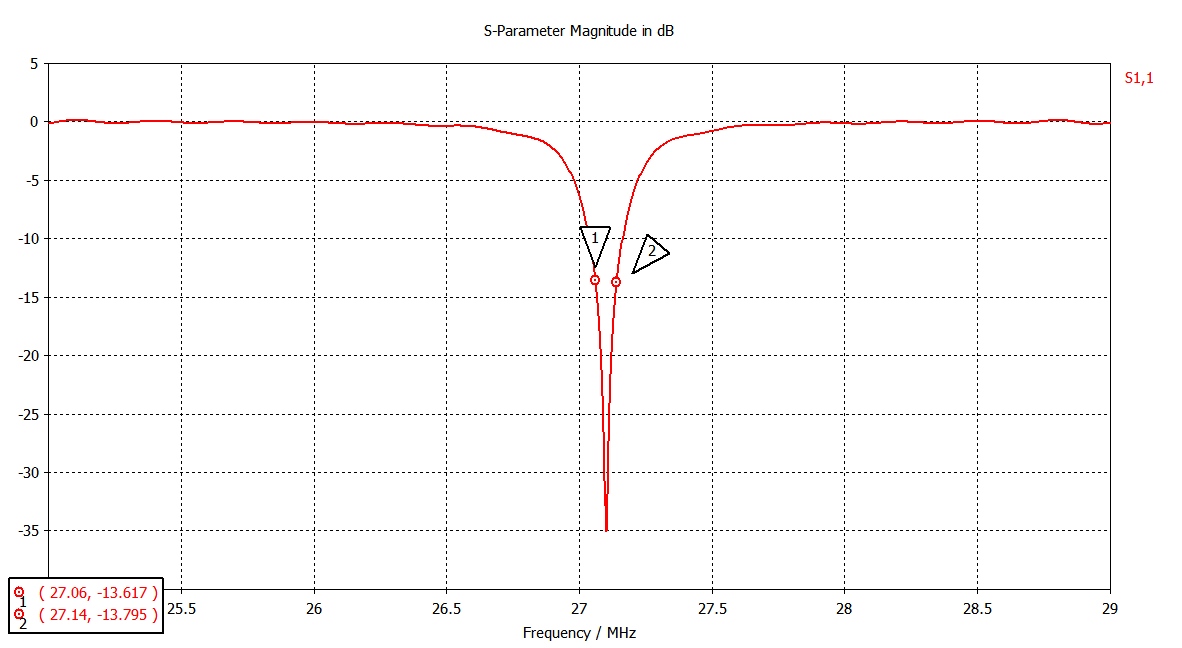 Результат измерений1.2. КСВН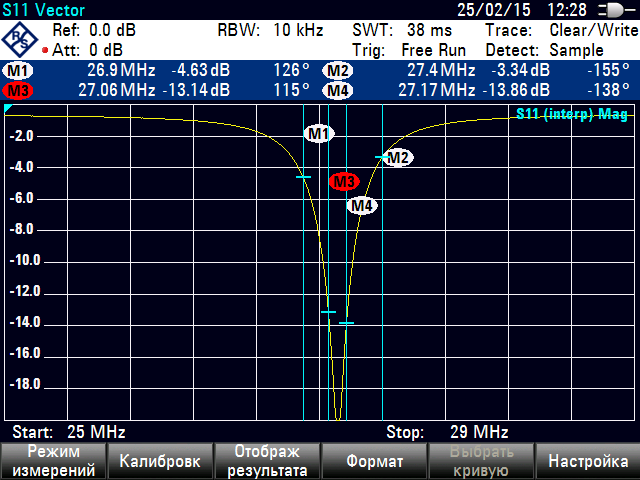 Компьютерное моделирование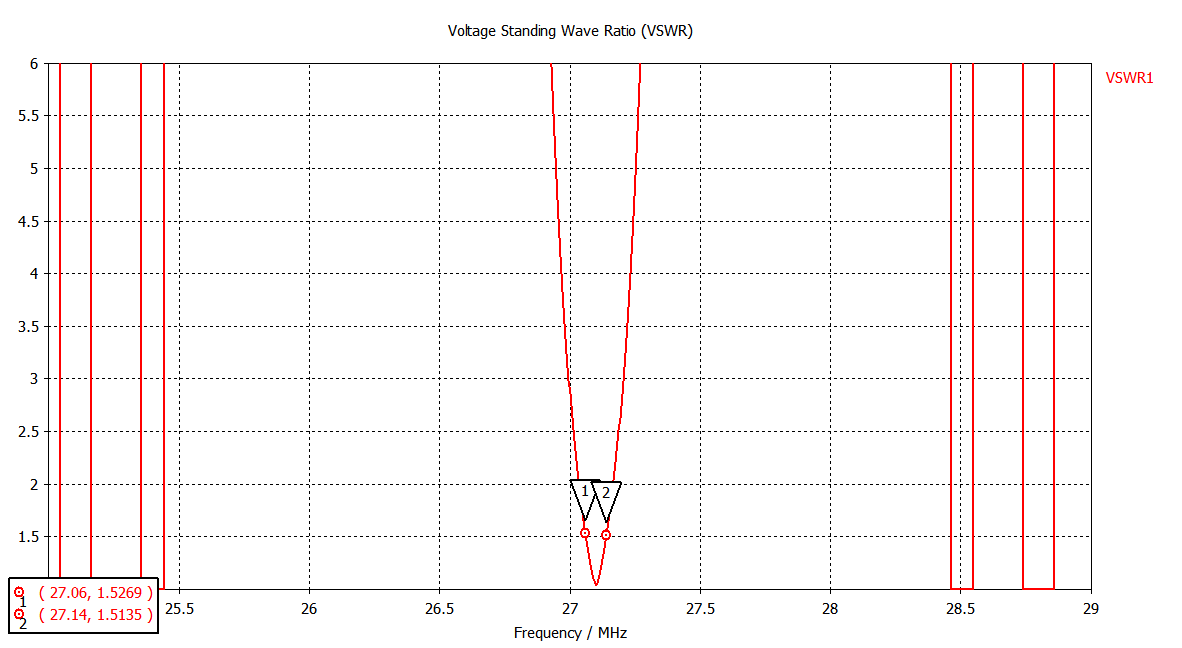 Результат измерений2. Диаграмма направленности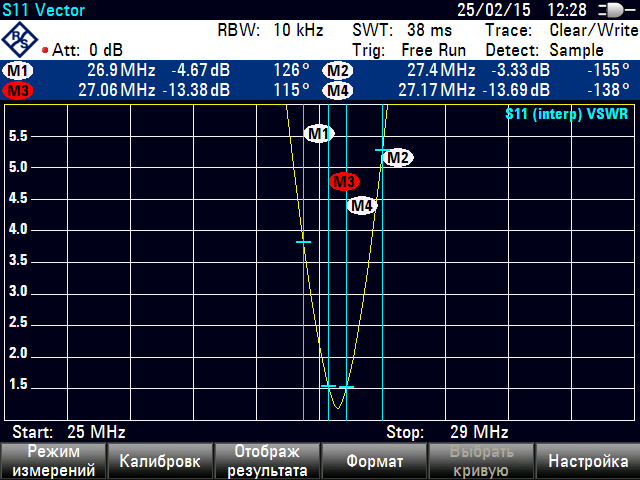 Компьютерное моделирование2.1. 3D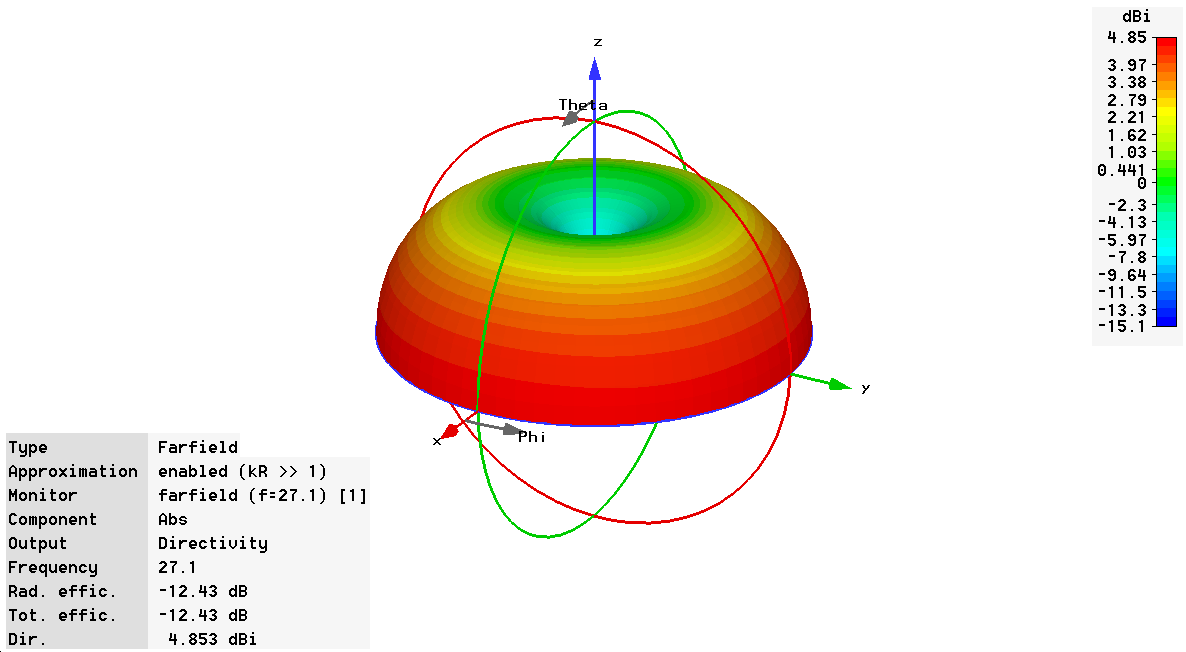 2.2. В вертикальной плоскости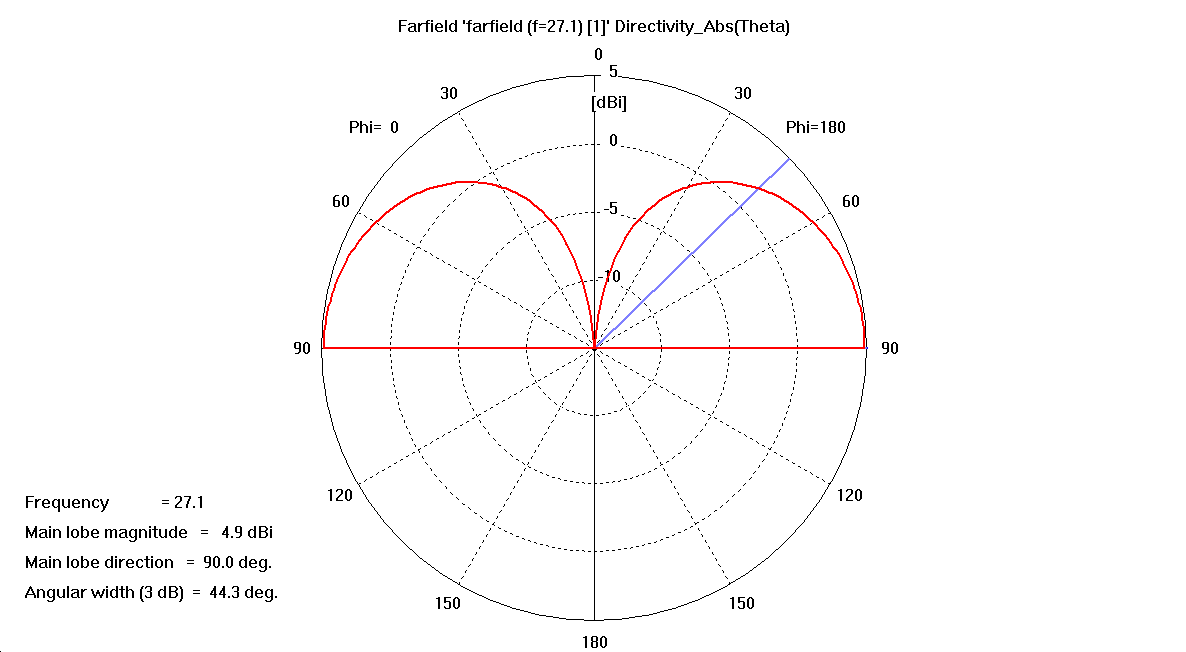 2.3. В горизонтальной плоскости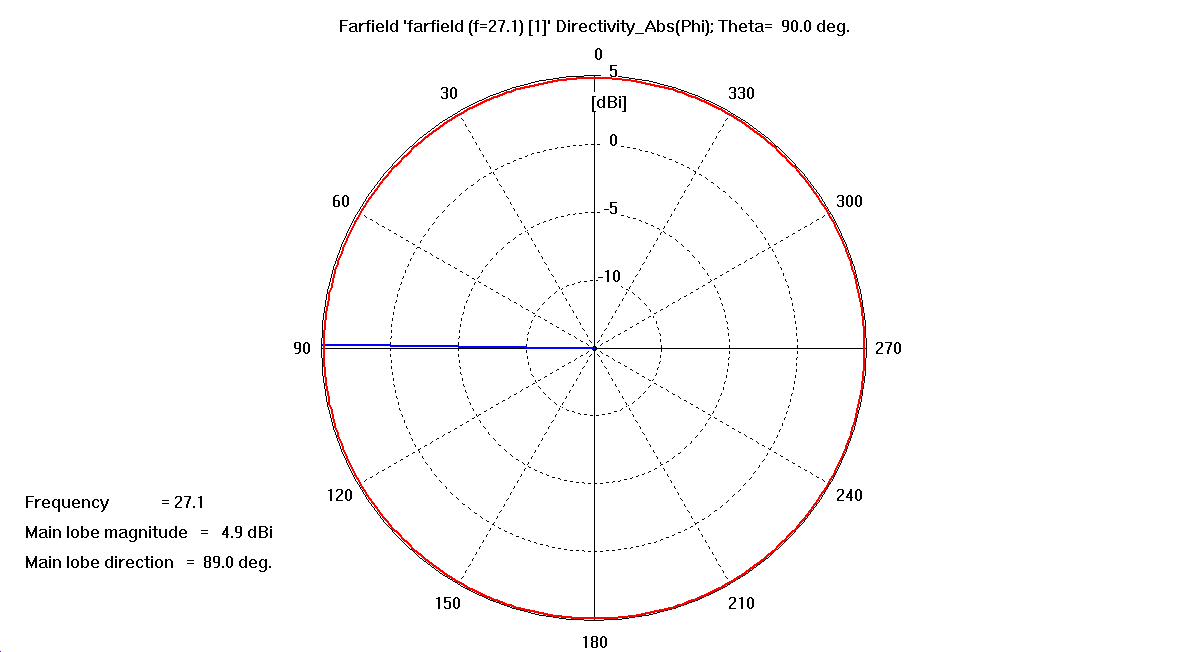 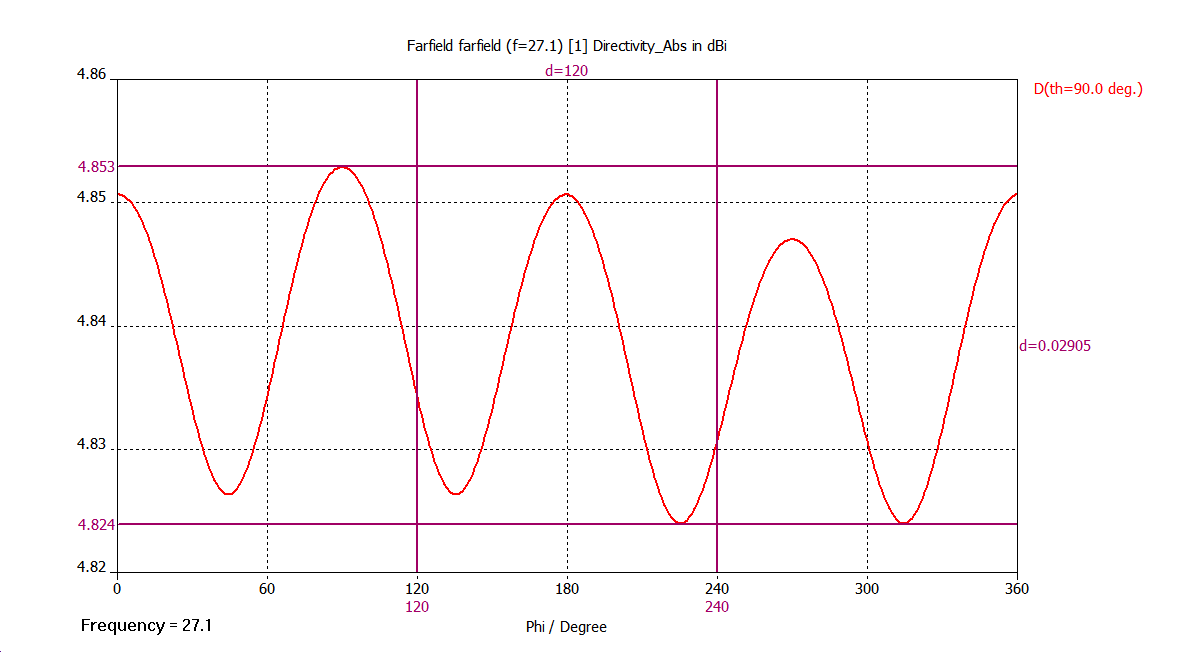 Диапазон частот (заводская настройка), МГц27,06…27,14Диапазон перестройки, МГц26.8…27.7Средний коэффициент усиления*, дБи4.8ПоляризациявертикальнаяКСВ в на частоте резонанса, не более1,2КСВ в диапазоне с 9 и 15 канал, не более (типовое значение)2 (1,5)Ширина диаграммы направленности по уровню 50% мощности, градусовв горизонтальной плоскости360 (круговая)в вертикальной плоскости над уровнем горизонта*44Неравномерность диаграммы направленности в горизонтальной плоскости, не более, дБ±0,02Диапазон рабочих температур, °C–40…+80Грозозащитазаземление по постоянному токуМаксимальная мощность непрерывного излучения, Вт10Исполнение корпусапылебрызгозащищённое IP64Габаритные размеры (длина, ширина, высота), мм142 x140Вес (при длине кабеля 3.5м), г690Тип кабеляRG58Длина кабеля, стандарт **, м3,5Разъём**UHF (PL-259), TNC-M